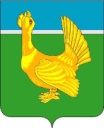 ДУМА  ВЕРХНЕКЕТСКОГО  РАЙОНАРЕШЕНИЕ  №55 от 28.12.2021                                                                               р.п. Белый Яр,                                                                                                                  ул. Гагарина,15                                                                                     Об утверждении Прогнозного плана (программы) приватизации объектов муниципальной собственности муниципального образования Верхнекетский район Томской области на 2022 годНа основании Федерального закона от 21.12.2001 № 178-ФЗ «О приватизации государственного и муниципального имущества», Положения о приватизации муниципального имущества муниципального образования Верхнекетский район Томской области, утвержденного решением Думы Верхнекетского района от 29 декабря 2020 № 123, Дума Верхнекетского района решила:1. Утвердить прилагаемый Прогнозный план (программу) приватизации объектов муниципальной собственности муниципального образования Верхнекетский район Томской области на 2022 год.2. Настоящее решение вступает в силу со дня его подписания, но не ранее 01 января 2022 года.3. Контроль за исполнением настоящего решения возложить на первого заместителя Главы Верхнекетского района по экономике и инвестиционной политике.Председатель Думы                                       Глава Верхнекетского района                                   Верхнекетского района                                                                                      	_____________Е.А. Парамонова                 ______________С.А. Альсевич     _________________________________________________________Дума-1, Адм.-1, прокур.-1, УРМИЗ-1, вестник  «Территория»-1Утвержденрешением ДумыВерхнекетского района№55 от 28.12.2021     ПРОГНОЗНЫЙ ПЛАН (ПРОГРАММА) ПРИВАТИЗАЦИИ объектов муниципальной собственности муниципального образования Верхнекетский район Томской области на 2022 год№ п/пРеестровый номерПолное наименование имуществаАдрес объектаБалансодержательПредполагаемый срок приватизации1234561700019080563    УАЗ 3962 санитарный, VIN ХТТ396200V0017941, год выпуска 1997, модель, № двигателя УМЗ4178-0600082, шасси (рама) № 0399520, кузов (кабина, прицеп) № 0017941, цвет кузова – белая ночьТомская область, Верхнекетский район, р.п. Белый ЯрКазна МО Верхнекетский район Томской области2 квартал2700019080757        Автобус для перевозки детей ПАЗ 32053-70, VIN Х1М3205МХА0003181, год выпуска 2010, модель, № двигателя 523400 А1005533, шасси (рама) № отсутствует, кузов (кабина, прицеп) № Х1М3205МХА0003181, цвет кузова – Желтый, с перечнем дополнительного оборудования: Тахограф штрих тахо-рус, серийный номер 106491/01114/15FA, и Терминал Глонасс «Гранит» номер А/Т33073386Томская область, Верхнекетский район, р.п. Белый ЯрКазна МО Верхнекетский район Томской области2 квартал3700019080825Автобус для перевозки детей ПАЗ 320538-70, VIN Х1М3205CZB0000390, год выпуска 2011, модель, № двигателя 523400 А1009916, шасси (рама) № отсутствует, кузов (кабина, прицеп) № Х1М3205CZB0000390, цвет кузова – Желтый, с перечнем дополнительного оборудования: Тахограф «ШТРИХ ТахоRUS», серийный номер 55760/031415/FAТомская область, Верхнекетский район, р.п. Белый ЯрКазна МО Верхнекетский район Томской области2 квартал